南韓延世大學醫務管理健保署專班，首次來台灣舉行Workshop延世大學(Yonsei University)醫管專班以南韓健康保險(National Health Insurance System, NHIS)及健保審查評估(Health Insurance Review & Assessment Service, HIRA)在職學員組成。該班於過往皆赴日瞭解當地醫療保險及照護體系，不同於歷年，他們首次於2024年由李廣洙教授(Kwang-Soo Lee)帶領12位成員來臺研習，本次研習由高雄醫學大學醫務管理暨醫療資訊學系主辦、健康科學院及國際處協辦。韓國的健康保險制度與我們有許多類似之處，我們雙邊也共同面臨相同的問題，此次參訪行程提供兩方良好的交流學習機會(圖一)！在第一天中午延世大學醫管專班抵達台灣後，下午即安排到衛福部中央健保署(National Health Insurance Administration)參訪與討論(圖二至圖五)；高醫醫管資系主任陳以德與3位系上老師們在健保署迎接，健保署署長石崇良親自率相關部門十餘人舉行雙邊介紹與討論。    第二天，由高醫楊俊毓校長開場致詞，開始一整天的課程與參訪。第一節課由蔡明儒醫秘介紹Medicloud and Medication Integration and Safety；第二節課由陳炳仁醫師介紹Hospital at Home；第三節課由戴嘉言副院長介紹Remote Rural Care，以及最後由黃建民主任主講Hospital Operation under NHI，說明醫院在健保制度下的運作。下午在施昇良組長及林裕超護理師帶領下，到高醫附院參訪，自22樓的國際醫療中心、3樓檢驗部，直到1樓的藥局進行詳細深入的參訪。當中，延世大學一名團員腳踝扭傷，陳以德主任親自帶著該名團員掛急診，陳麗琴主任也從中協調幫忙，該團員也成為唯一一位參訪急診流程的團員，實為其中的小插曲。    晚間，由醫管資系於翰品酒店宴請延世師生及講師們，會中把酒言歡，戴副院長於邱理事長夫人獻唱下，還現場來了段阿里郎的舞蹈，讓雙方都留下了美好的回憶。第三天，蔡宜蓉主任講授臺灣長照體系與政策(圖十六)。 午後則為參訪高禾醫院(圖十七)及大同福樂學堂，在謝文蒨主任的帶領下，學員與大同福樂學堂長者共同繪畫、歡笑，為此次雙方交流畫下完美的句點(圖十八/十九/二十)。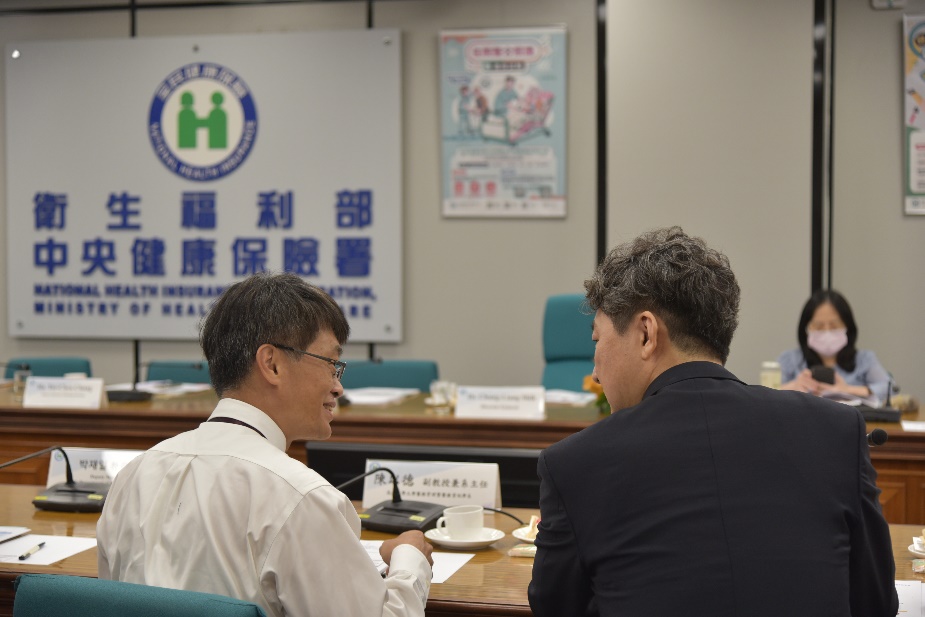 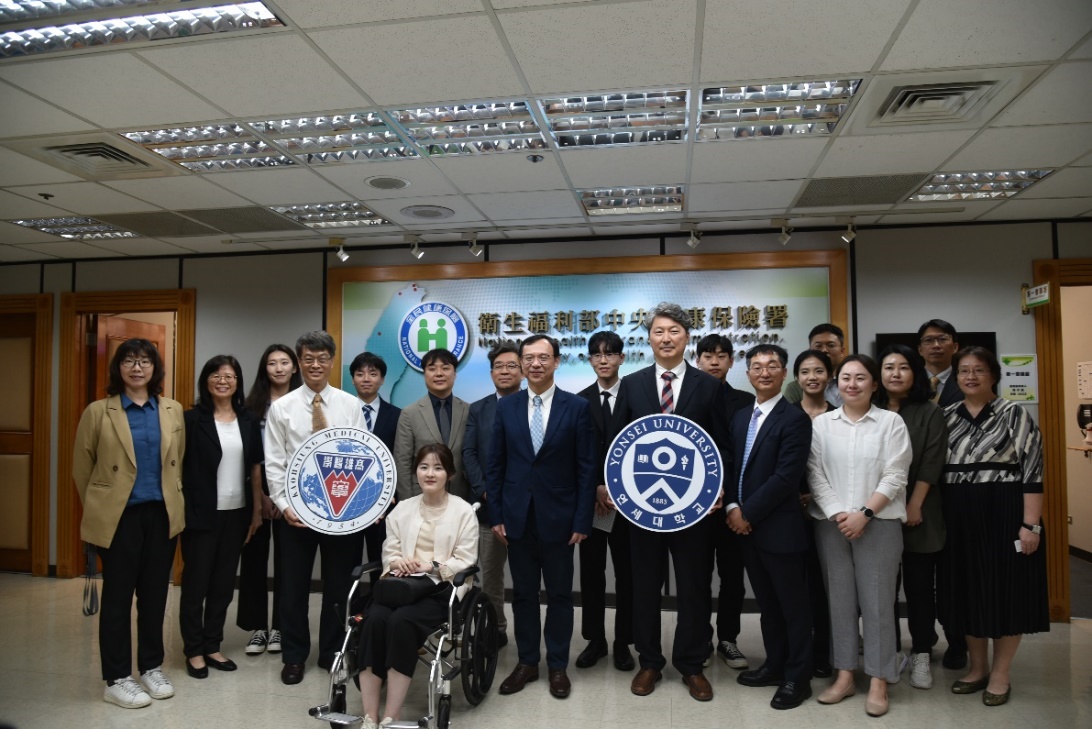 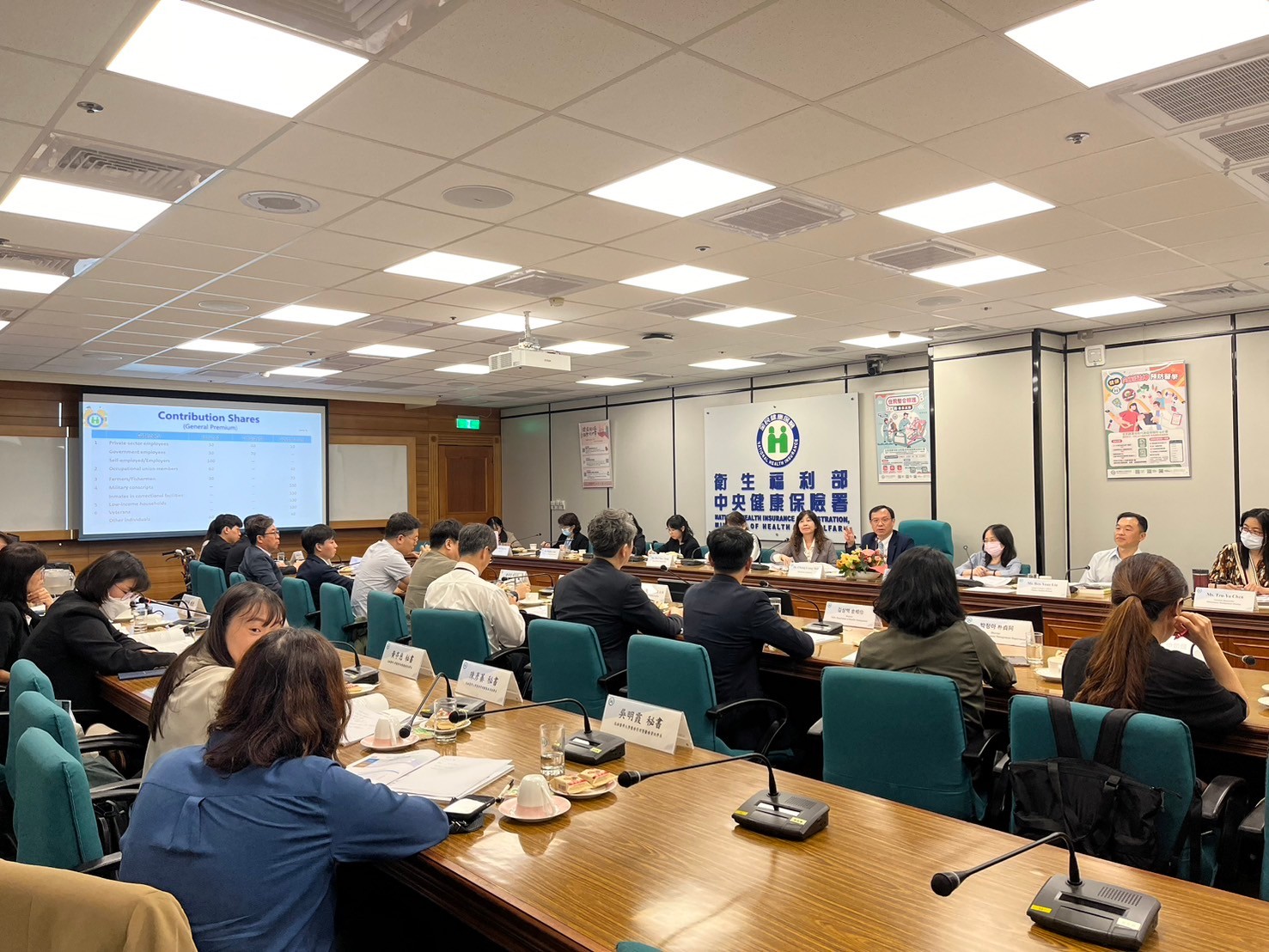 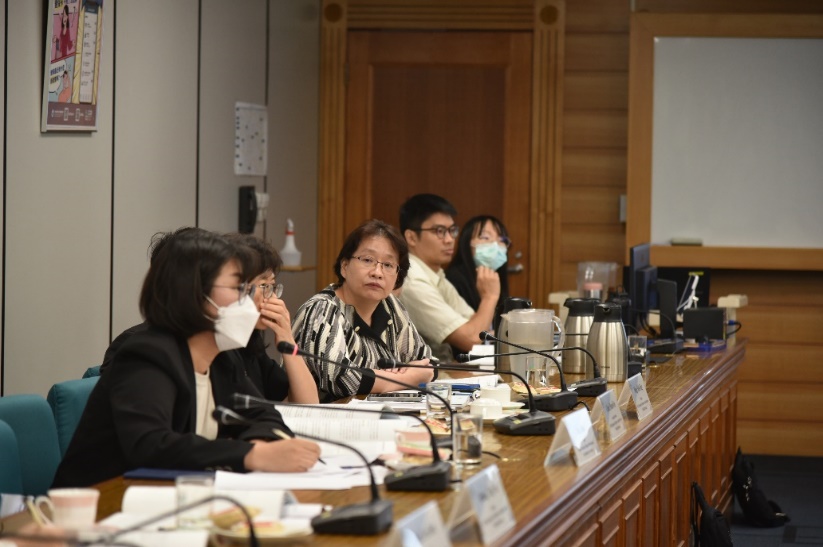 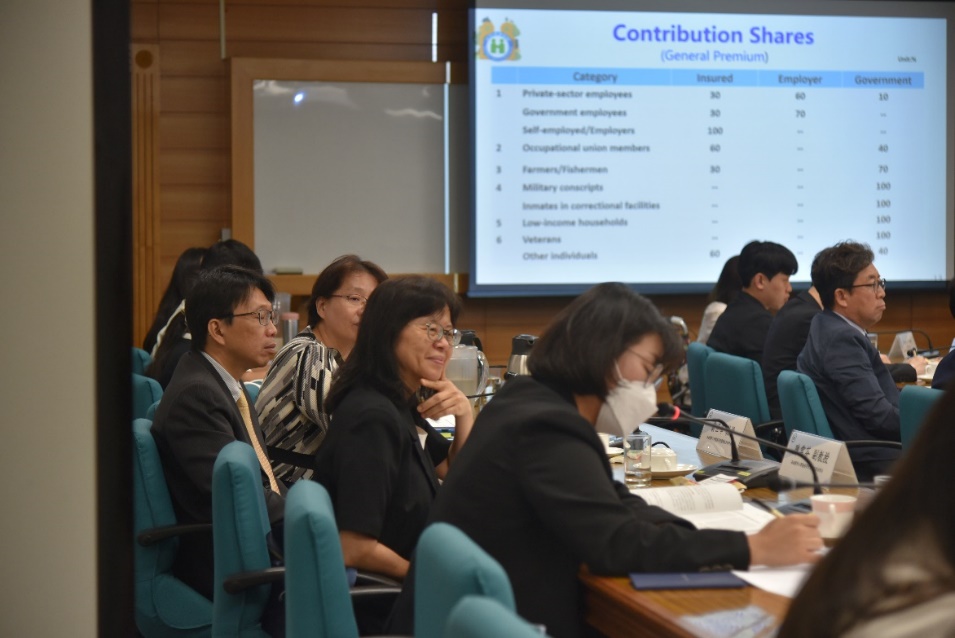 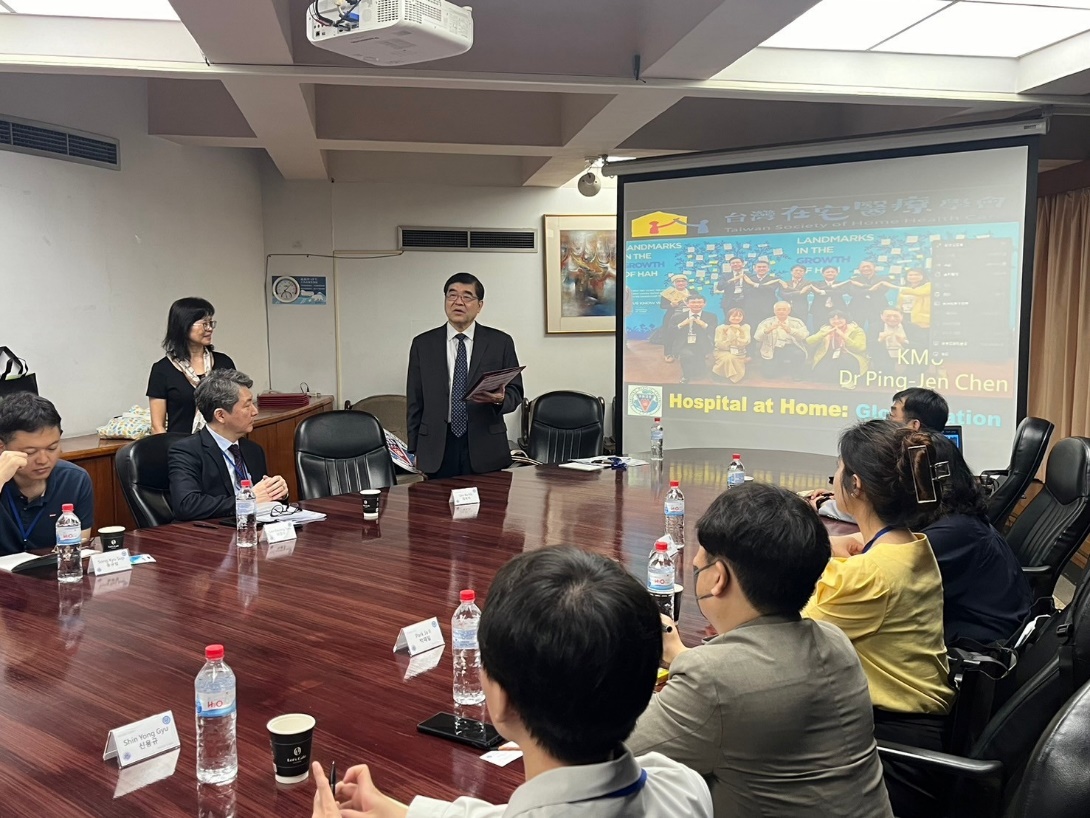 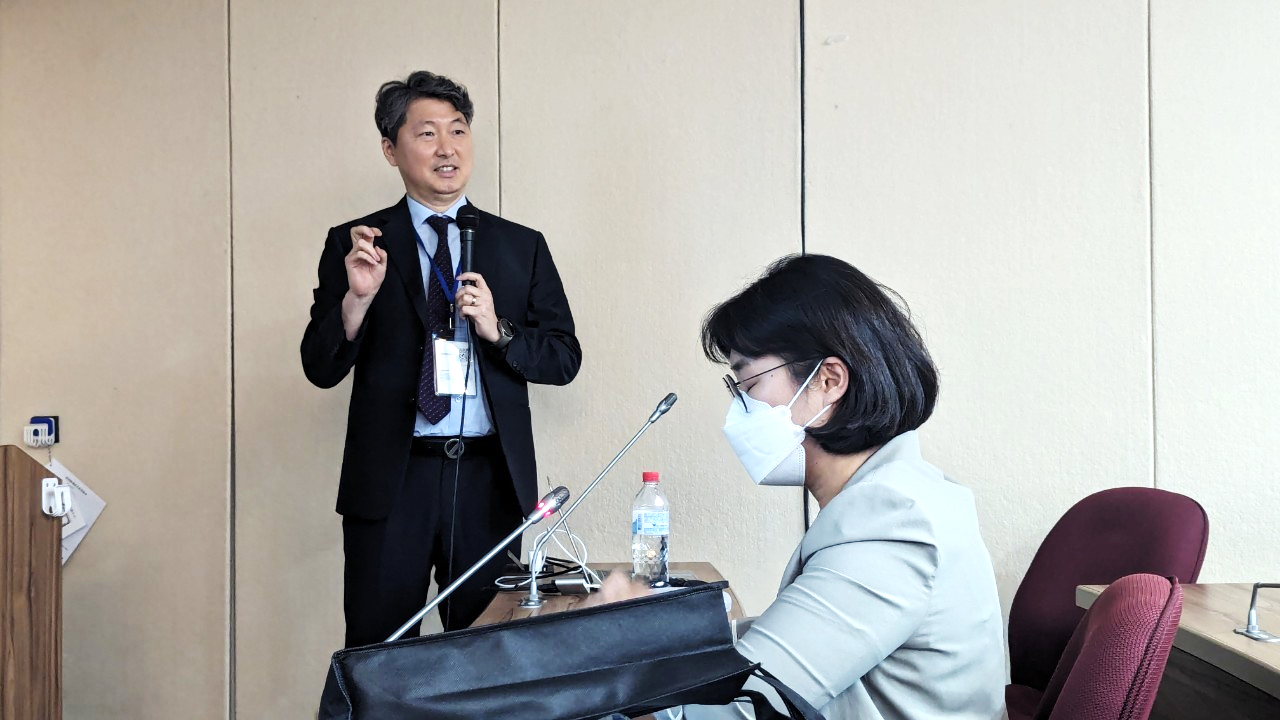 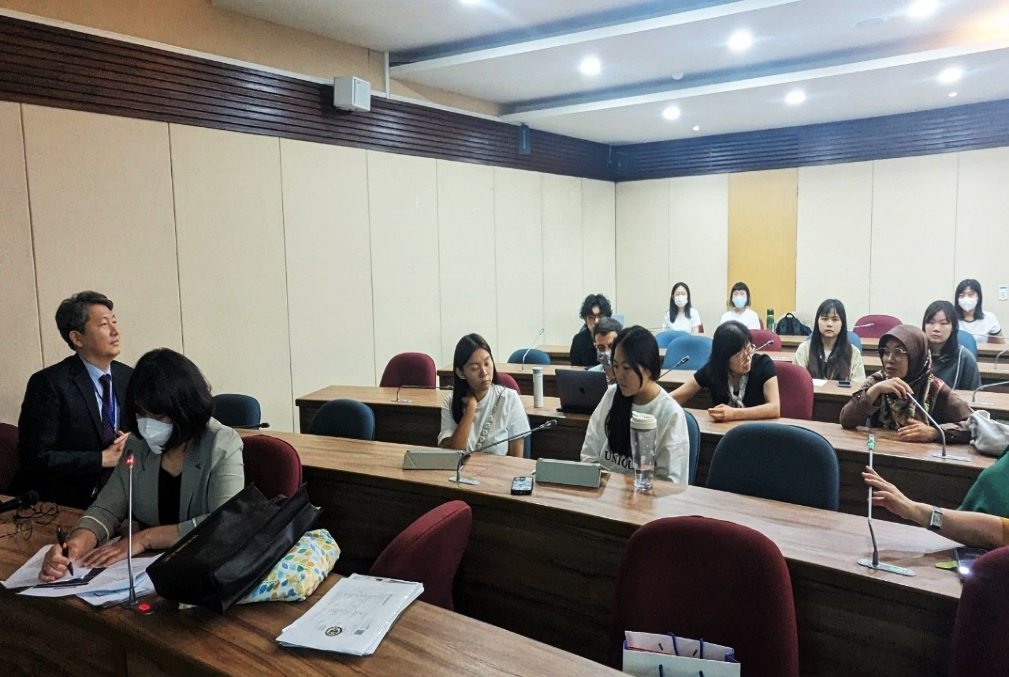 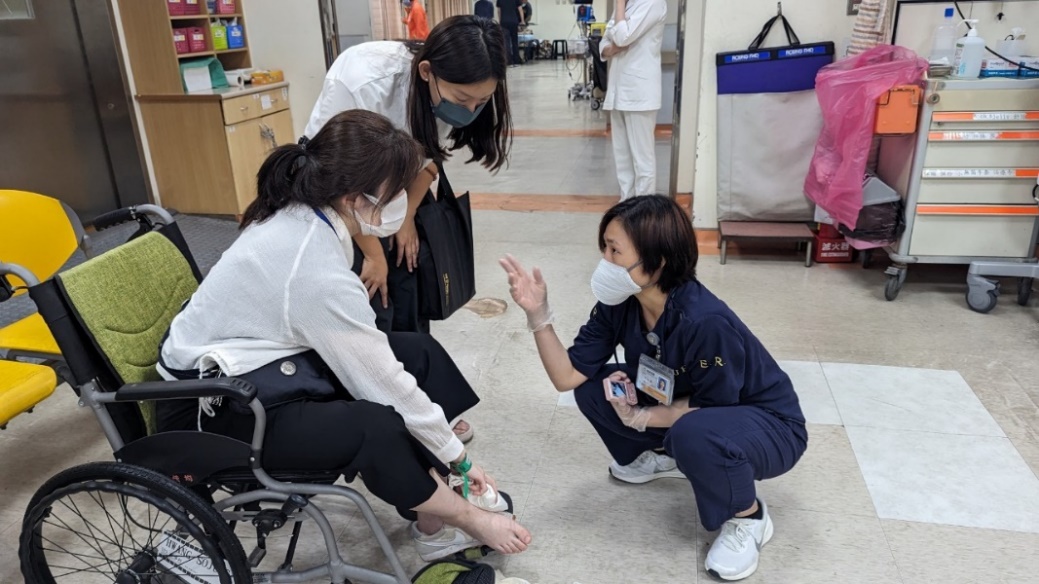 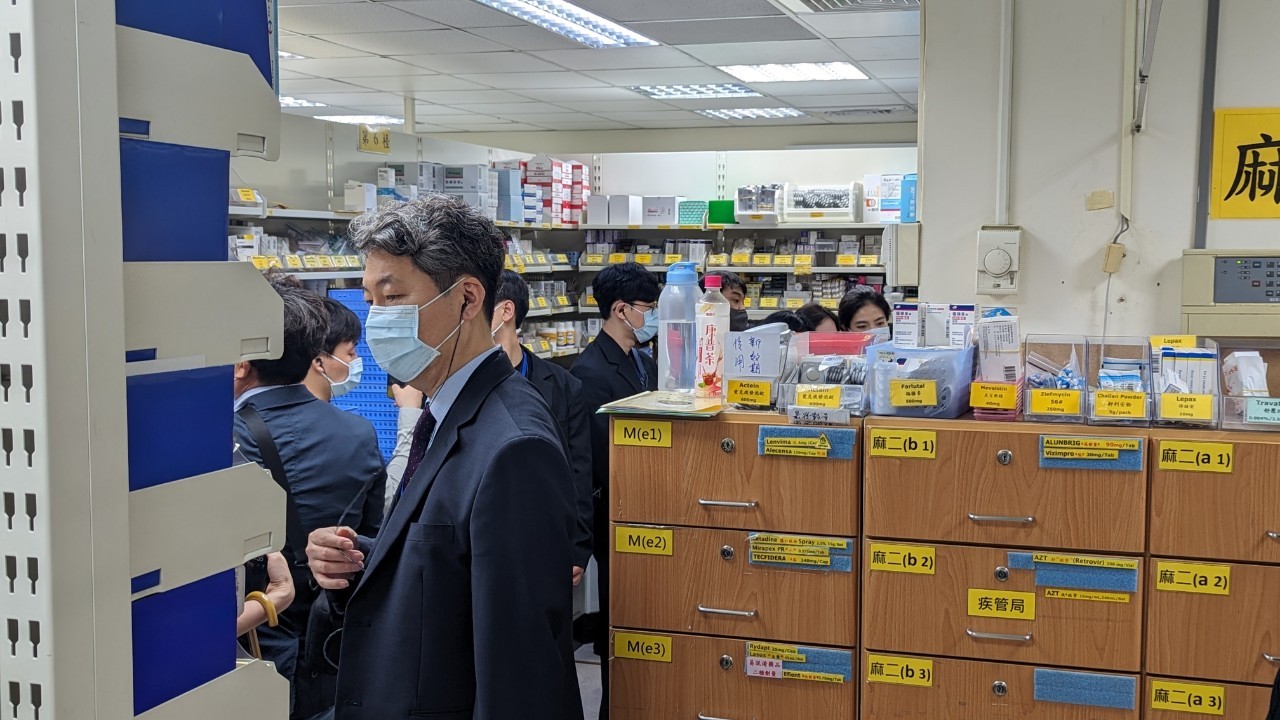 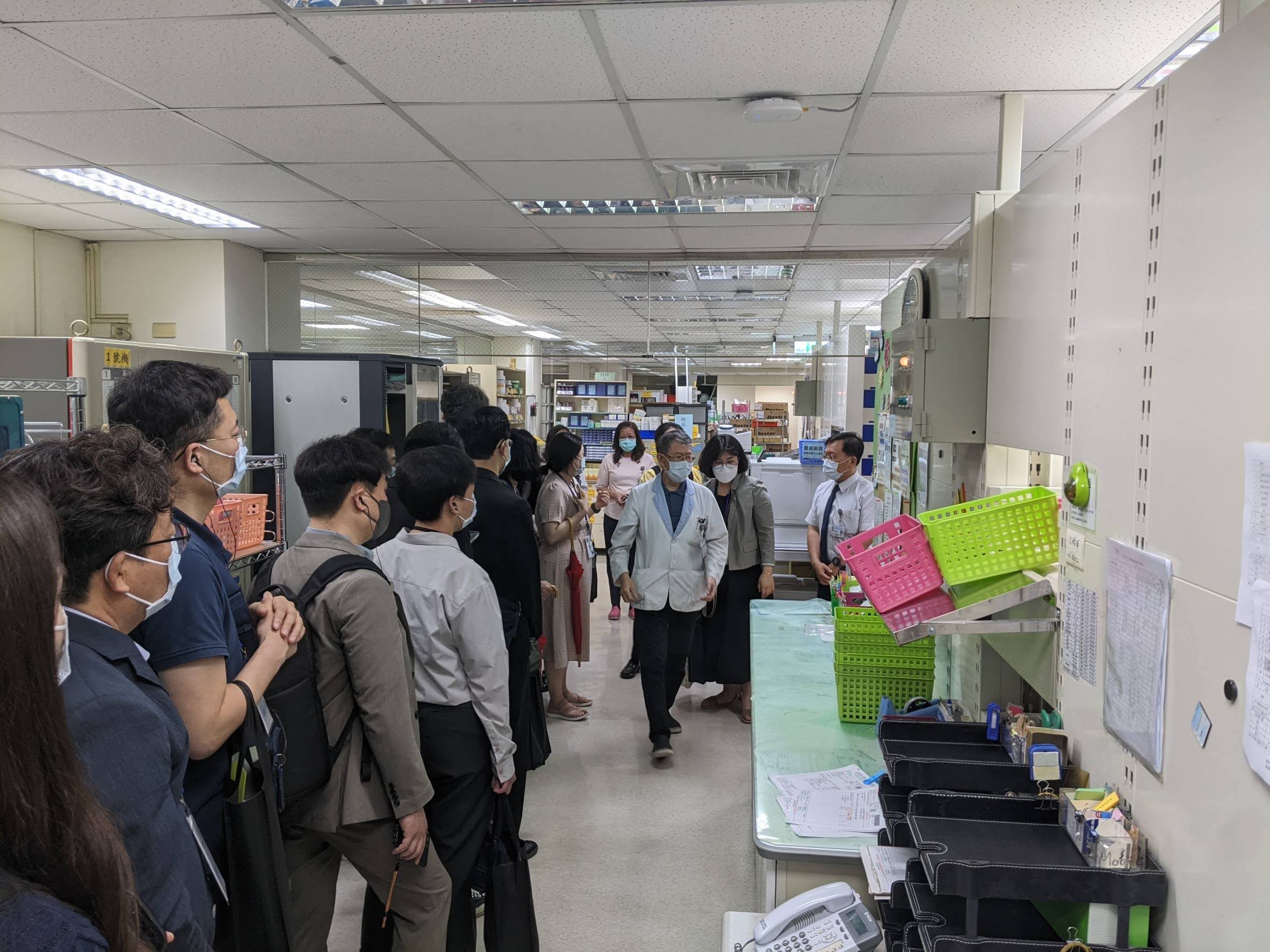 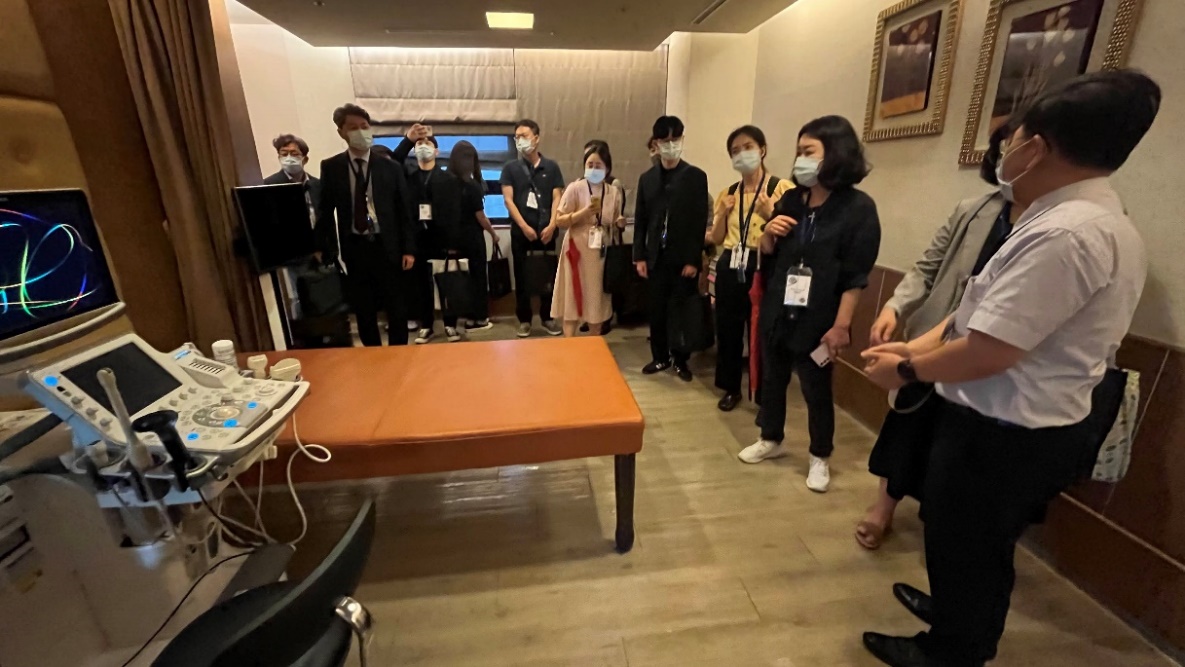 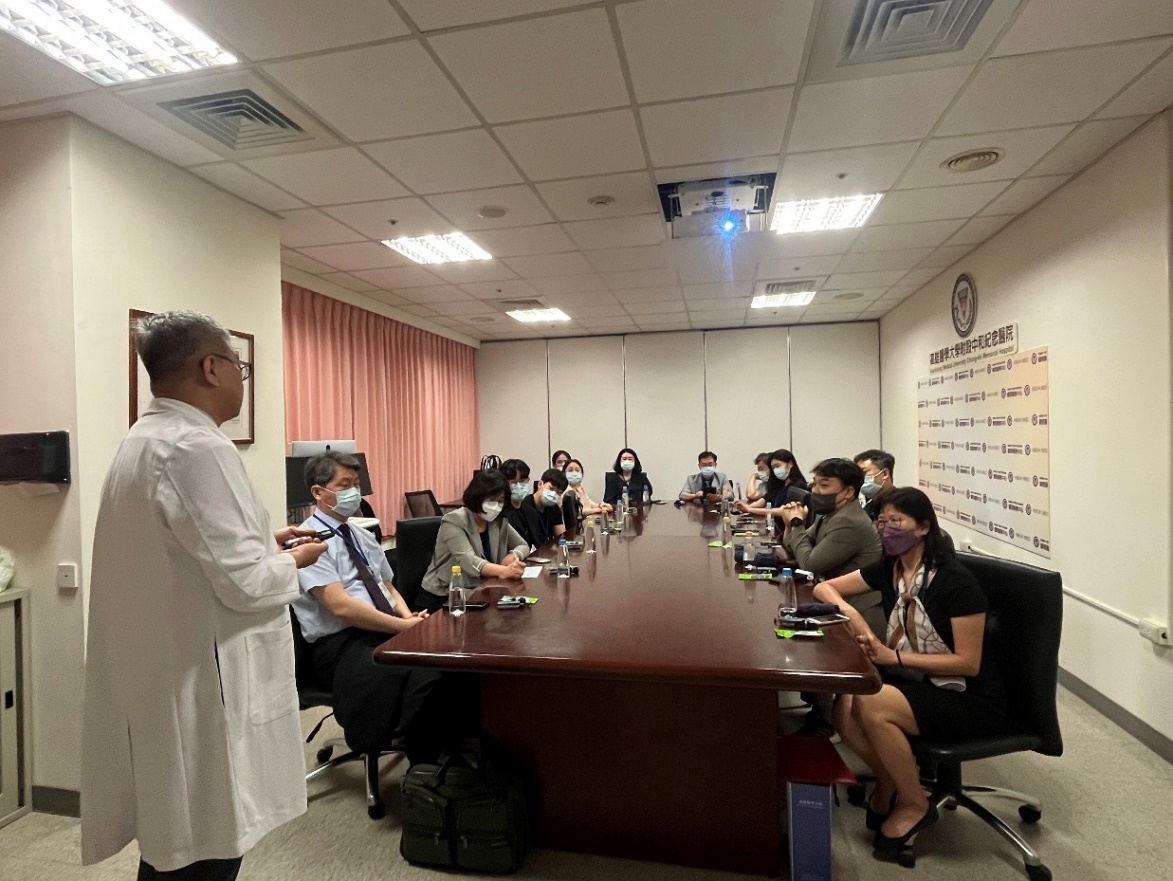 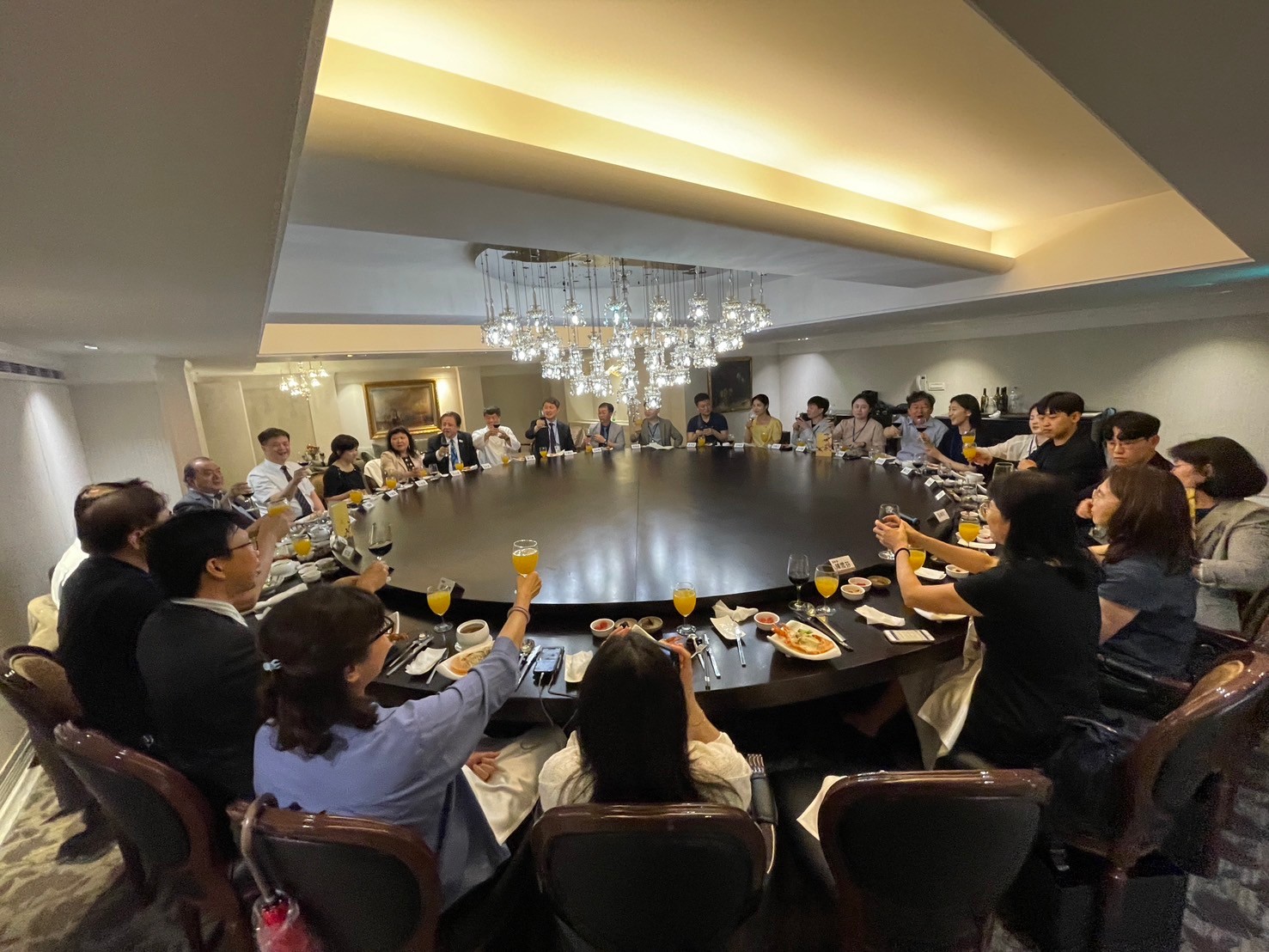 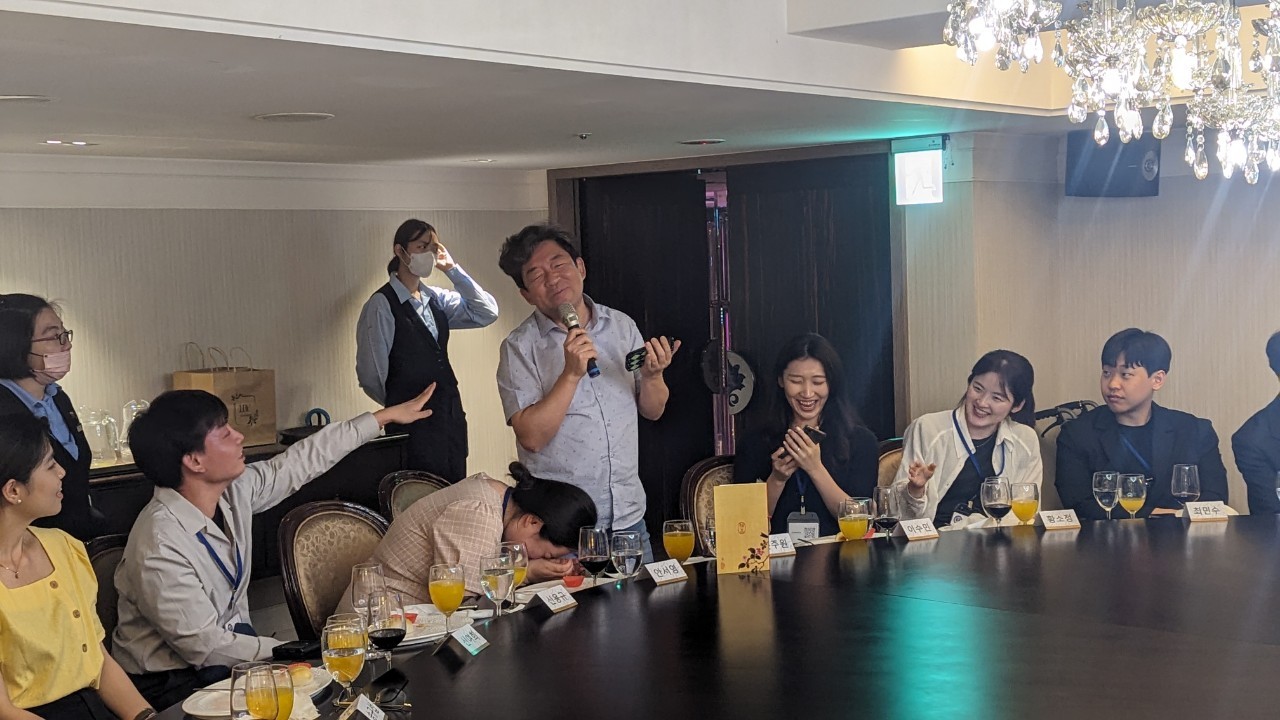 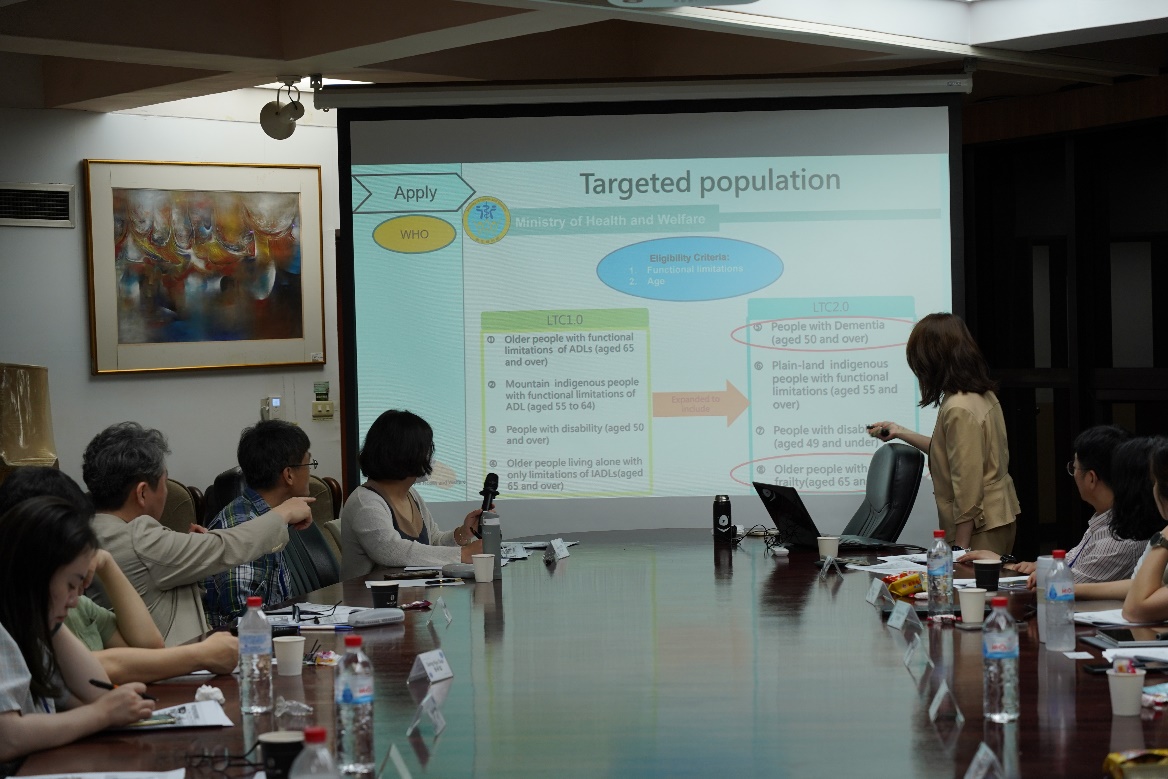 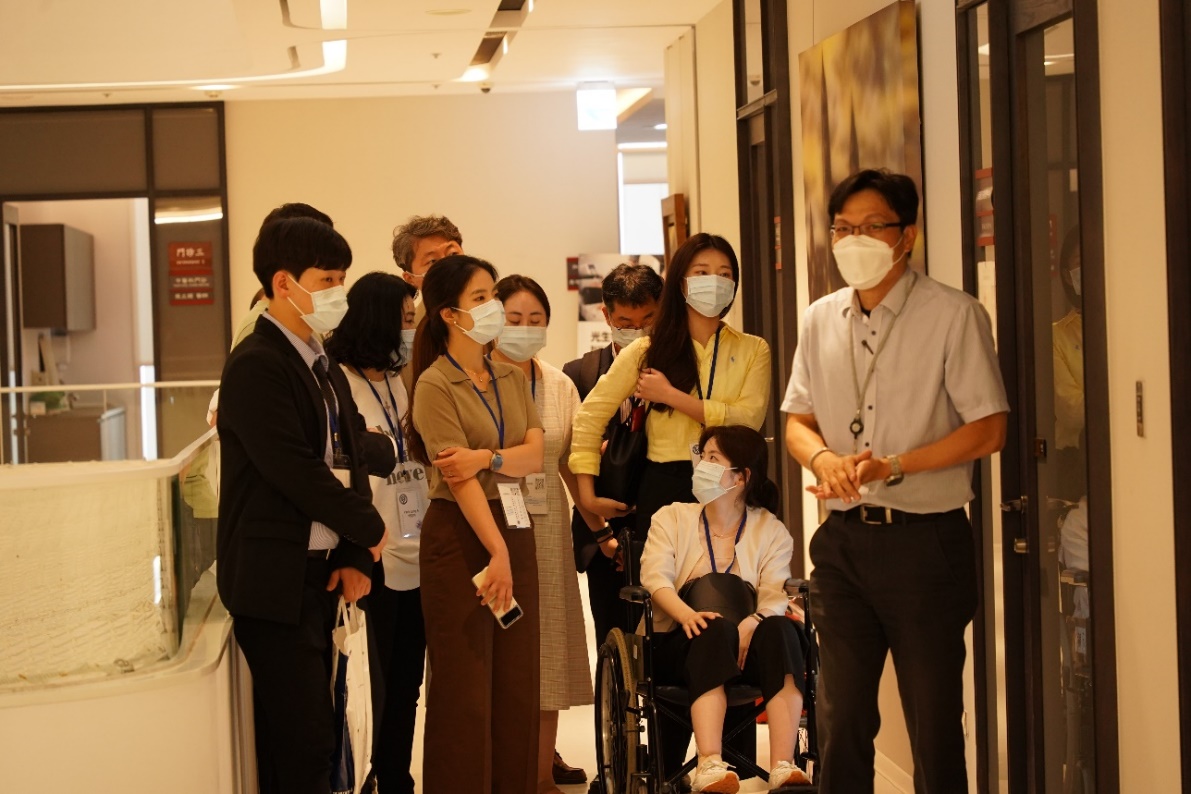 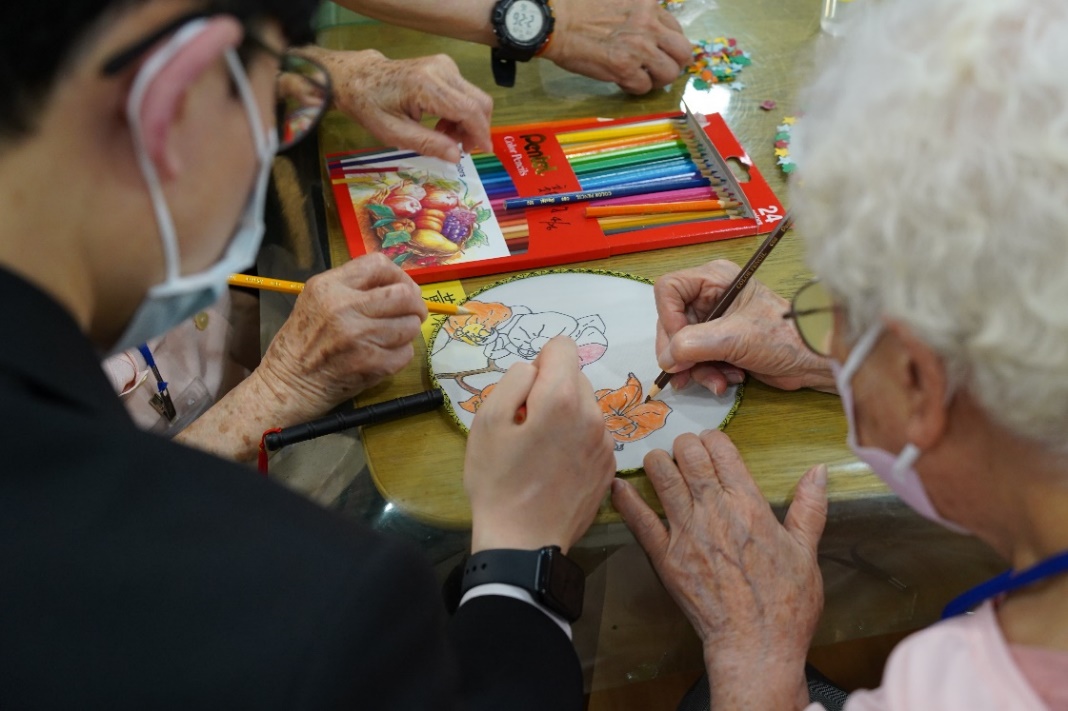 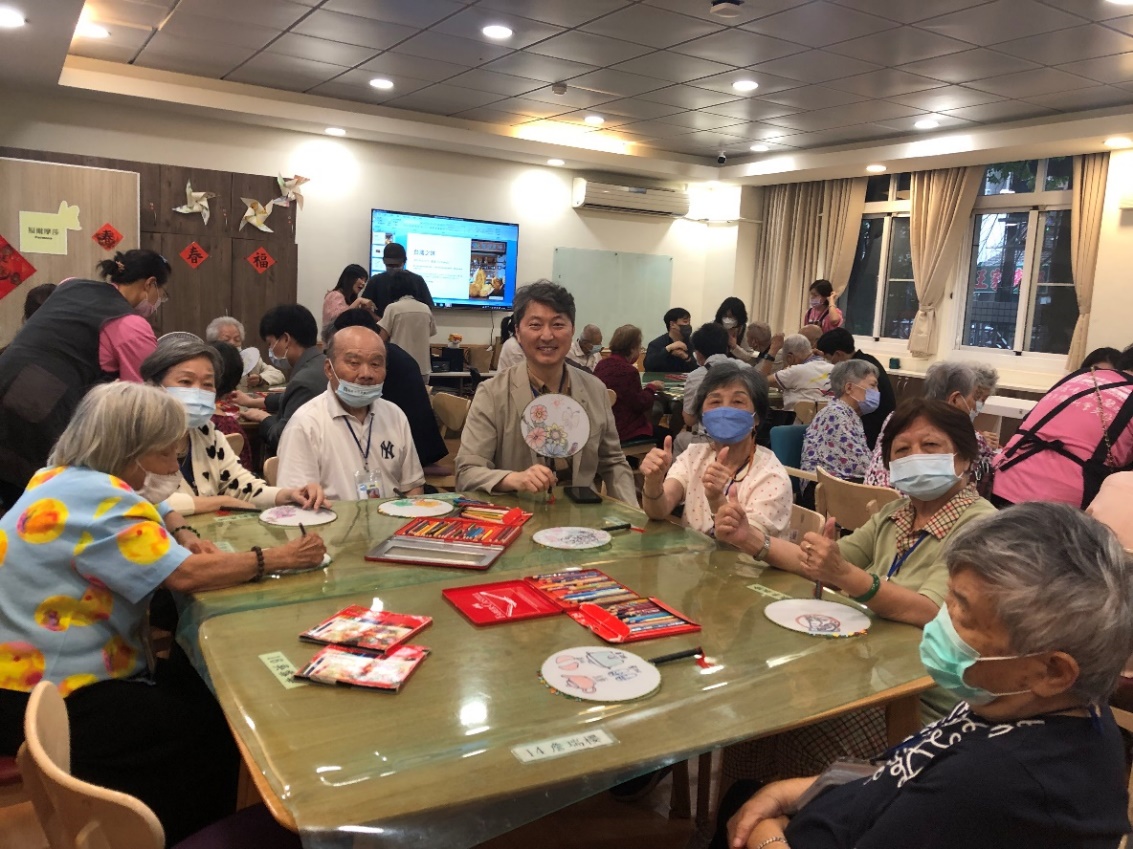 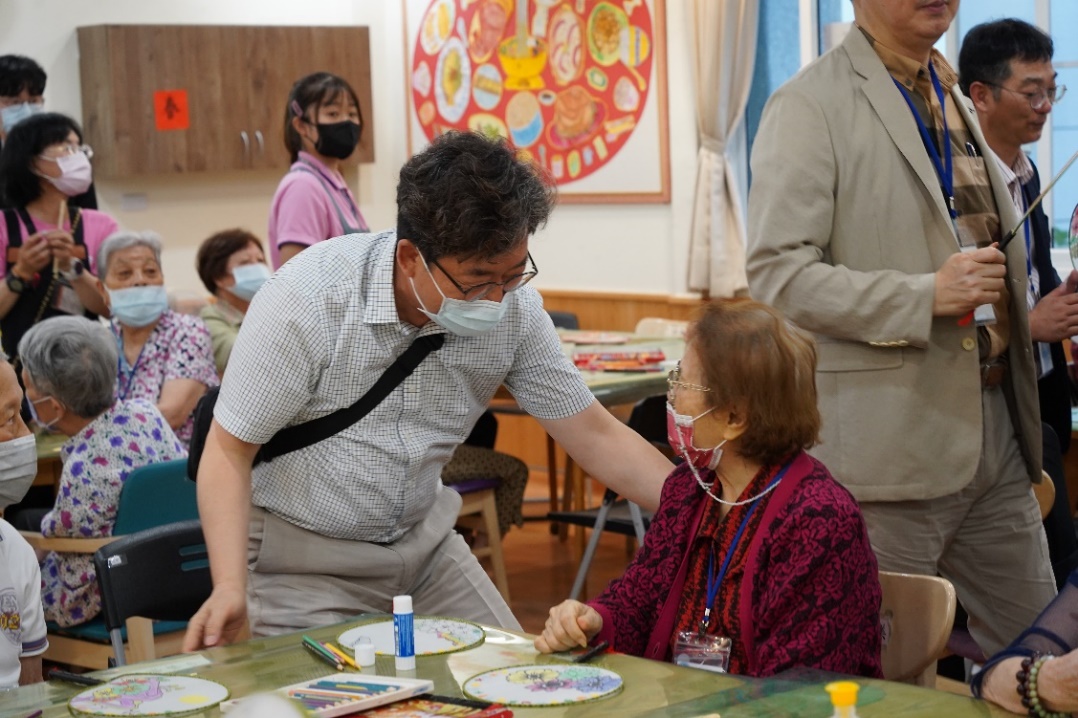 